ROOT CAUSE ANALYSIS TABLERoot Cause Analysis Table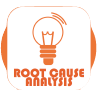 Root Cause Analysis TableRoot Cause Analysis TableRoot Cause Analysis TableRoot Cause Analysis TableStep 1What was the problem expressed in terms of a subject and undesired state?What was the problem expressed in terms of a subject and undesired state?What was the problem expressed in terms of a subject and undesired state?Step 2What was the direct cause of the problem expressed in the terms of a subject and state?What was the direct cause of the problem expressed in the terms of a subject and state?What was the direct cause of the problem expressed in the terms of a subject and state?Step 3Produce a line of causal factors expressed in the terms of a subject and state.Think of these causes as links of a chainStep 4Determine who owns each casual factor?Determine who owns each casual factor?AStep 4Determine who owns each casual factor?Determine who owns each casual factor?BStep 4Determine who owns each casual factor?Determine who owns each casual factor?CStep 4Determine who owns each casual factor?Determine who owns each casual factor?DStep 4Determine who owns each casual factor?Determine who owns each casual factor?EStep 5What causal factors can be directly influenced by the organisation.What causal factors can be directly influenced by the organisation.AStep 5What causal factors can be directly influenced by the organisation.What causal factors can be directly influenced by the organisation.BStep 5What causal factors can be directly influenced by the organisation.What causal factors can be directly influenced by the organisation.CStep 5What causal factors can be directly influenced by the organisation.What causal factors can be directly influenced by the organisation.DStep 5What causal factors can be directly influenced by the organisation.What causal factors can be directly influenced by the organisation.EStep 6Which of the causal factors would solve the underlying organisational problem.Which of the causal factors would solve the underlying organisational problem.Which of the causal factors would solve the underlying organisational problem.